 Nota:  de Planta Física y Equipamiento ha dispuesto como medio para la recepción de las solicitudes de servicio el Correo Institucional, en aras de minimizar el uso del papel. Para los casos que se requiera “Modificar o Alterar  de ” la dependencia deberá entregar en formato físico dicha solicitud y la misma debe estar debidamente firmada por el ciudadano Rector. Por  otro lado, se les recuerda que , en virtud de cumplir con nuestro Sistema de Gestión de  (SGC) no recibirá formularios obsoletos, por lo tanto se le recomienda a los usuarios utilizar la presente “Solicitud” publicada en  la página de , con el objeto de asegurar el uso correcto de los documentos controlados. INSTRUCTIVO DE LLENADOSOLICITUD DE SERVICIO, MATERIALES O EQUIPAMIENTO FORMULARIO: CGPFE-002Objetivo:Tramitar ante  de Planta Física y Equipamiento de manera oportuna la necesidad tanto de construir, remodelar o mantener la planta física de Instructivo de Llenado:Fecha: Coloque el día, mes y año de la elaboración de la presente solicitud.Nº de solicitud: Coloque el número de la solicitud (este número debe ser correlativo en relación con las solicitudes anteriormente enviadas a  de Planta Física y Equipamiento).Dependencia solicitante: Coloque la denominación de la dependencia que requiere la ejecución de la obra (construcción o remodelación) o el servicio.Solicitud de servicio: Marque con una equis (X) si el requerimiento obedece a una obra o a un servicio y, según sea el caso, marque con una equis (X) la opción respectiva.Retiro de materiales: Indique el ítem, la cantidad y la descripción del material a solicitar.Préstamo de equipamiento: Indique el ítem, la cantidad y la descripción del equipamiento a solicitar. Descripción de la obra, servicio o uso del equipamiento: Explique detalladamente el tipo de obra o servicio requerido o el uso que le dará a el equipamiento a solicitar.Observaciones: Coloque la información adicional que considere importante para dicha solicitud.Dependencia solicitante: Coloque nombre, apellido, cédula de identidad y cargo del responsable de la dependencia.Autorización del Rector (Solo y exclusivamente cuando se requiera la alteración de la infraestructura): Coloque el nombre, apellido y cédula de identidad de la persona responsable de autorizar la presente solicitud, el día, mes y año correspondiente y posteriormente estampe la firma y el sello respectivo.-p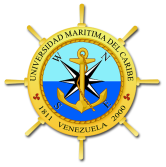 -p-pREPÚBLICA BOLIVARIANA DE VENEZUELAUNIVERSIDAD NACIONAL EXPERIMENTAL MARÍTIMA DEL CARIBEVICERRECTORADO ADMINISTRATIVOCOORDINACIÓN GENERAL DE PLANTA FÍSICA Y EQUIPAMIENTOREPÚBLICA BOLIVARIANA DE VENEZUELAUNIVERSIDAD NACIONAL EXPERIMENTAL MARÍTIMA DEL CARIBEVICERRECTORADO ADMINISTRATIVOCOORDINACIÓN GENERAL DE PLANTA FÍSICA Y EQUIPAMIENTOREPÚBLICA BOLIVARIANA DE VENEZUELAUNIVERSIDAD NACIONAL EXPERIMENTAL MARÍTIMA DEL CARIBEVICERRECTORADO ADMINISTRATIVOCOORDINACIÓN GENERAL DE PLANTA FÍSICA Y EQUIPAMIENTOREPÚBLICA BOLIVARIANA DE VENEZUELAUNIVERSIDAD NACIONAL EXPERIMENTAL MARÍTIMA DEL CARIBEVICERRECTORADO ADMINISTRATIVOCOORDINACIÓN GENERAL DE PLANTA FÍSICA Y EQUIPAMIENTOREPÚBLICA BOLIVARIANA DE VENEZUELAUNIVERSIDAD NACIONAL EXPERIMENTAL MARÍTIMA DEL CARIBEVICERRECTORADO ADMINISTRATIVOCOORDINACIÓN GENERAL DE PLANTA FÍSICA Y EQUIPAMIENTOREPÚBLICA BOLIVARIANA DE VENEZUELAUNIVERSIDAD NACIONAL EXPERIMENTAL MARÍTIMA DEL CARIBEVICERRECTORADO ADMINISTRATIVOCOORDINACIÓN GENERAL DE PLANTA FÍSICA Y EQUIPAMIENTOREPÚBLICA BOLIVARIANA DE VENEZUELAUNIVERSIDAD NACIONAL EXPERIMENTAL MARÍTIMA DEL CARIBEVICERRECTORADO ADMINISTRATIVOCOORDINACIÓN GENERAL DE PLANTA FÍSICA Y EQUIPAMIENTOREPÚBLICA BOLIVARIANA DE VENEZUELAUNIVERSIDAD NACIONAL EXPERIMENTAL MARÍTIMA DEL CARIBEVICERRECTORADO ADMINISTRATIVOCOORDINACIÓN GENERAL DE PLANTA FÍSICA Y EQUIPAMIENTOREPÚBLICA BOLIVARIANA DE VENEZUELAUNIVERSIDAD NACIONAL EXPERIMENTAL MARÍTIMA DEL CARIBEVICERRECTORADO ADMINISTRATIVOCOORDINACIÓN GENERAL DE PLANTA FÍSICA Y EQUIPAMIENTOREPÚBLICA BOLIVARIANA DE VENEZUELAUNIVERSIDAD NACIONAL EXPERIMENTAL MARÍTIMA DEL CARIBEVICERRECTORADO ADMINISTRATIVOCOORDINACIÓN GENERAL DE PLANTA FÍSICA Y EQUIPAMIENTOREPÚBLICA BOLIVARIANA DE VENEZUELAUNIVERSIDAD NACIONAL EXPERIMENTAL MARÍTIMA DEL CARIBEVICERRECTORADO ADMINISTRATIVOCOORDINACIÓN GENERAL DE PLANTA FÍSICA Y EQUIPAMIENTOREPÚBLICA BOLIVARIANA DE VENEZUELAUNIVERSIDAD NACIONAL EXPERIMENTAL MARÍTIMA DEL CARIBEVICERRECTORADO ADMINISTRATIVOCOORDINACIÓN GENERAL DE PLANTA FÍSICA Y EQUIPAMIENTOREG-VAD-CGPFE-002Formulario: CGPFE-002Fecha: 21/06/2019Cambio: 00REG-VAD-CGPFE-002Formulario: CGPFE-002Fecha: 21/06/2019Cambio: 00REG-VAD-CGPFE-002Formulario: CGPFE-002Fecha: 21/06/2019Cambio: 00REG-VAD-CGPFE-002Formulario: CGPFE-002Fecha: 21/06/2019Cambio: 00REG-VAD-CGPFE-002Formulario: CGPFE-002Fecha: 21/06/2019Cambio: 00SOLICITUD DE SERVICIO, MATERIALES O EQUIPAMIENTOSOLICITUD DE SERVICIO, MATERIALES O EQUIPAMIENTOSOLICITUD DE SERVICIO, MATERIALES O EQUIPAMIENTOSOLICITUD DE SERVICIO, MATERIALES O EQUIPAMIENTOSOLICITUD DE SERVICIO, MATERIALES O EQUIPAMIENTOSOLICITUD DE SERVICIO, MATERIALES O EQUIPAMIENTOSOLICITUD DE SERVICIO, MATERIALES O EQUIPAMIENTOSOLICITUD DE SERVICIO, MATERIALES O EQUIPAMIENTOSOLICITUD DE SERVICIO, MATERIALES O EQUIPAMIENTOSOLICITUD DE SERVICIO, MATERIALES O EQUIPAMIENTOSOLICITUD DE SERVICIO, MATERIALES O EQUIPAMIENTOSOLICITUD DE SERVICIO, MATERIALES O EQUIPAMIENTOSOLICITUD DE SERVICIO, MATERIALES O EQUIPAMIENTOSOLICITUD DE SERVICIO, MATERIALES O EQUIPAMIENTOSOLICITUD DE SERVICIO, MATERIALES O EQUIPAMIENTOSOLICITUD DE SERVICIO, MATERIALES O EQUIPAMIENTOSOLICITUD DE SERVICIO, MATERIALES O EQUIPAMIENTOSOLICITUD DE SERVICIO, MATERIALES O EQUIPAMIENTOSOLICITUD DE SERVICIO, MATERIALES O EQUIPAMIENTOSOLICITUD DE SERVICIO, MATERIALES O EQUIPAMIENTOFECHA(2) Nº SOLICITUD(2) Nº SOLICITUD(2) Nº SOLICITUD(3) DEPENDENCIA SOLICITANTE(3) DEPENDENCIA SOLICITANTE(3) DEPENDENCIA SOLICITANTE(3) DEPENDENCIA SOLICITANTE(3) DEPENDENCIA SOLICITANTE(3) DEPENDENCIA SOLICITANTE(4) SOLICITUD DE SERVICIO(4) SOLICITUD DE SERVICIO(4) SOLICITUD DE SERVICIO(4) SOLICITUD DE SERVICIO(4) SOLICITUD DE SERVICIO(4) SOLICITUD DE SERVICIO(4) SOLICITUD DE SERVICIO(4) SOLICITUD DE SERVICIO(4) SOLICITUD DE SERVICIO(4) SOLICITUD DE SERVICIO(4) SOLICITUD DE SERVICIO(4) SOLICITUD DE SERVICIO(4) SOLICITUD DE SERVICIO(4) SOLICITUD DE SERVICIO(4) SOLICITUD DE SERVICIO(4) SOLICITUD DE SERVICIO(4) SOLICITUD DE SERVICIO(4) SOLICITUD DE SERVICIO(4) SOLICITUD DE SERVICIO(4) SOLICITUD DE SERVICIOAIRE ACONDICIONADOAIRE ACONDICIONADOAIRE ACONDICIONADOAIRE ACONDICIONADOELECTRICIDADELECTRICIDADELECTRICIDADALBAÑILERÍAALBAÑILERÍAALBAÑILERÍACARPINTERÍACARPINTERÍAREFRIGERACIÓNPLOMERÍAPLOMERÍAPLOMERÍAPLOMERÍAHERRERÍAHERRERÍAHERRERÍALIMPIEZALIMPIEZALIMPIEZAPINTURAPINTURAPINTURAPINTURAOTROS ( ESPECIFIQUE)OTROS ( ESPECIFIQUE)OTROS ( ESPECIFIQUE)OTROS ( ESPECIFIQUE)(5) RETIRO DE MATERIALES(5) RETIRO DE MATERIALES(5) RETIRO DE MATERIALES(5) RETIRO DE MATERIALES(5) RETIRO DE MATERIALES(5) RETIRO DE MATERIALES(5) RETIRO DE MATERIALES(5) RETIRO DE MATERIALES(5) RETIRO DE MATERIALES(5) RETIRO DE MATERIALES(5) RETIRO DE MATERIALES(5) RETIRO DE MATERIALES(5) RETIRO DE MATERIALES(5) RETIRO DE MATERIALES(5) RETIRO DE MATERIALES(5) RETIRO DE MATERIALES(5) RETIRO DE MATERIALES(5) RETIRO DE MATERIALES(5) RETIRO DE MATERIALES(5) RETIRO DE MATERIALESÍTEMÍTEMCANTIDADCANTIDADCANTIDADCANTIDADCANTIDADDESCRIPCIÓN DEL MATERIALDESCRIPCIÓN DEL MATERIALDESCRIPCIÓN DEL MATERIALDESCRIPCIÓN DEL MATERIALDESCRIPCIÓN DEL MATERIALDESCRIPCIÓN DEL MATERIALDESCRIPCIÓN DEL MATERIALDESCRIPCIÓN DEL MATERIALDESCRIPCIÓN DEL MATERIALDESCRIPCIÓN DEL MATERIALDESCRIPCIÓN DEL MATERIALDESCRIPCIÓN DEL MATERIALDESCRIPCIÓN DEL MATERIAL(6) PRÉSTAMO DE EQUIPAMIENTO(6) PRÉSTAMO DE EQUIPAMIENTO(6) PRÉSTAMO DE EQUIPAMIENTO(6) PRÉSTAMO DE EQUIPAMIENTO(6) PRÉSTAMO DE EQUIPAMIENTO(6) PRÉSTAMO DE EQUIPAMIENTO(6) PRÉSTAMO DE EQUIPAMIENTO(6) PRÉSTAMO DE EQUIPAMIENTO(6) PRÉSTAMO DE EQUIPAMIENTO(6) PRÉSTAMO DE EQUIPAMIENTO(6) PRÉSTAMO DE EQUIPAMIENTO(6) PRÉSTAMO DE EQUIPAMIENTO(6) PRÉSTAMO DE EQUIPAMIENTO(6) PRÉSTAMO DE EQUIPAMIENTO(6) PRÉSTAMO DE EQUIPAMIENTO(6) PRÉSTAMO DE EQUIPAMIENTO(6) PRÉSTAMO DE EQUIPAMIENTO(6) PRÉSTAMO DE EQUIPAMIENTO(6) PRÉSTAMO DE EQUIPAMIENTO(6) PRÉSTAMO DE EQUIPAMIENTOÍTEMÍTEMCANTIDADCANTIDADCANTIDADCANTIDADCANTIDADDESCRIPCIÓN DEL EQUIPODESCRIPCIÓN DEL EQUIPODESCRIPCIÓN DEL EQUIPODESCRIPCIÓN DEL EQUIPODESCRIPCIÓN DEL EQUIPODESCRIPCIÓN DEL EQUIPODESCRIPCIÓN DEL EQUIPODESCRIPCIÓN DEL EQUIPODESCRIPCIÓN DEL EQUIPODESCRIPCIÓN DEL EQUIPODESCRIPCIÓN DEL EQUIPODESCRIPCIÓN DEL EQUIPODESCRIPCIÓN DEL EQUIPO(7) DESCRIPCIÓN DE LA OBRA, SERVICIO O USO DEL EQUIPAMIENTO(7) DESCRIPCIÓN DE LA OBRA, SERVICIO O USO DEL EQUIPAMIENTO(7) DESCRIPCIÓN DE LA OBRA, SERVICIO O USO DEL EQUIPAMIENTO(7) DESCRIPCIÓN DE LA OBRA, SERVICIO O USO DEL EQUIPAMIENTO(7) DESCRIPCIÓN DE LA OBRA, SERVICIO O USO DEL EQUIPAMIENTO(7) DESCRIPCIÓN DE LA OBRA, SERVICIO O USO DEL EQUIPAMIENTO(7) DESCRIPCIÓN DE LA OBRA, SERVICIO O USO DEL EQUIPAMIENTO(7) DESCRIPCIÓN DE LA OBRA, SERVICIO O USO DEL EQUIPAMIENTO(7) DESCRIPCIÓN DE LA OBRA, SERVICIO O USO DEL EQUIPAMIENTO(7) DESCRIPCIÓN DE LA OBRA, SERVICIO O USO DEL EQUIPAMIENTO(7) DESCRIPCIÓN DE LA OBRA, SERVICIO O USO DEL EQUIPAMIENTO(7) DESCRIPCIÓN DE LA OBRA, SERVICIO O USO DEL EQUIPAMIENTO(7) DESCRIPCIÓN DE LA OBRA, SERVICIO O USO DEL EQUIPAMIENTO(7) DESCRIPCIÓN DE LA OBRA, SERVICIO O USO DEL EQUIPAMIENTO(7) DESCRIPCIÓN DE LA OBRA, SERVICIO O USO DEL EQUIPAMIENTO(7) DESCRIPCIÓN DE LA OBRA, SERVICIO O USO DEL EQUIPAMIENTO(7) DESCRIPCIÓN DE LA OBRA, SERVICIO O USO DEL EQUIPAMIENTO(7) DESCRIPCIÓN DE LA OBRA, SERVICIO O USO DEL EQUIPAMIENTO(7) DESCRIPCIÓN DE LA OBRA, SERVICIO O USO DEL EQUIPAMIENTO(7) DESCRIPCIÓN DE LA OBRA, SERVICIO O USO DEL EQUIPAMIENTO(6) OBSERVACIONES:(6) OBSERVACIONES:(6) OBSERVACIONES:(6) OBSERVACIONES:(6) OBSERVACIONES:(6) OBSERVACIONES:(6) OBSERVACIONES:(6) OBSERVACIONES:(6) OBSERVACIONES:(6) OBSERVACIONES:(6) OBSERVACIONES:(6) OBSERVACIONES:(6) OBSERVACIONES:(6) OBSERVACIONES:(6) OBSERVACIONES:(6) OBSERVACIONES:(6) OBSERVACIONES:(6) OBSERVACIONES:(6) OBSERVACIONES:(6) OBSERVACIONES:(8)DEPENDENCIA SOLICITANTE(8)DEPENDENCIA SOLICITANTE(8)DEPENDENCIA SOLICITANTE(8)DEPENDENCIA SOLICITANTE(8)DEPENDENCIA SOLICITANTE(8)DEPENDENCIA SOLICITANTE(8)DEPENDENCIA SOLICITANTE(8)DEPENDENCIA SOLICITANTE(8)DEPENDENCIA SOLICITANTE(8)DEPENDENCIA SOLICITANTE(8)DEPENDENCIA SOLICITANTE(8)DEPENDENCIA SOLICITANTE(9)  AUTORIZACION DEL RECTOR ( SOLO Y EXCLUSIVAMENTE CUANDO SE REQUIERA  )(9)  AUTORIZACION DEL RECTOR ( SOLO Y EXCLUSIVAMENTE CUANDO SE REQUIERA  )(9)  AUTORIZACION DEL RECTOR ( SOLO Y EXCLUSIVAMENTE CUANDO SE REQUIERA  )(9)  AUTORIZACION DEL RECTOR ( SOLO Y EXCLUSIVAMENTE CUANDO SE REQUIERA  )(9)  AUTORIZACION DEL RECTOR ( SOLO Y EXCLUSIVAMENTE CUANDO SE REQUIERA  )(9)  AUTORIZACION DEL RECTOR ( SOLO Y EXCLUSIVAMENTE CUANDO SE REQUIERA  )(9)  AUTORIZACION DEL RECTOR ( SOLO Y EXCLUSIVAMENTE CUANDO SE REQUIERA  )(9)  AUTORIZACION DEL RECTOR ( SOLO Y EXCLUSIVAMENTE CUANDO SE REQUIERA  )NOMBRE Y APELLIDO:CÉDULA DE IDENTIDAD:CARGO:NOMBRE Y APELLIDO:CÉDULA DE IDENTIDAD:CARGO:NOMBRE Y APELLIDO:CÉDULA DE IDENTIDAD:CARGO:NOMBRE Y APELLIDO:CÉDULA DE IDENTIDAD:CARGO:NOMBRE Y APELLIDO:CÉDULA DE IDENTIDAD:CARGO:NOMBRE Y APELLIDO:CÉDULA DE IDENTIDAD:CARGO:NOMBRE Y APELLIDO:CÉDULA DE IDENTIDAD:CARGO:NOMBRE Y APELLIDO:CÉDULA DE IDENTIDAD:CARGO:NOMBRE Y APELLIDO:CÉDULA DE IDENTIDAD:CARGO:NOMBRE Y APELLIDO:CÉDULA DE IDENTIDAD:CARGO:NOMBRE Y APELLIDO:CÉDULA DE IDENTIDAD:CARGO:NOMBRE Y APELLIDO:CÉDULA DE IDENTIDAD:CARGO:NOMBRE Y APELLIDO:CÉDULA DE IDENTIDAD:FECHA:FIRMA Y SELLO:NOMBRE Y APELLIDO:CÉDULA DE IDENTIDAD:FECHA:FIRMA Y SELLO:NOMBRE Y APELLIDO:CÉDULA DE IDENTIDAD:FECHA:FIRMA Y SELLO:NOMBRE Y APELLIDO:CÉDULA DE IDENTIDAD:FECHA:FIRMA Y SELLO:NOMBRE Y APELLIDO:CÉDULA DE IDENTIDAD:FECHA:FIRMA Y SELLO:NOMBRE Y APELLIDO:CÉDULA DE IDENTIDAD:FECHA:FIRMA Y SELLO:NOMBRE Y APELLIDO:CÉDULA DE IDENTIDAD:FECHA:FIRMA Y SELLO:NOMBRE Y APELLIDO:CÉDULA DE IDENTIDAD:FECHA:FIRMA Y SELLO: